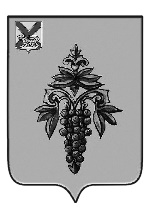 АДМИНИСТРАЦИЯЧУГУЕВСКОГО МУНИЦИПАЛЬНОГО РАЙОНАПРИМОРСКОГО КРАЯПОСТАНОВЛЕНИЕ                                                              с. Чугуевка                                  Об утверждении муниципальной программы Чугуевского муниципального округа «Укрепление общественного здоровья» на 2020–2027 годыНа основании Закона Приморского края от 16 сентября 2019 года № 570 КЗ «О Чугуевском муниципальном округе», Устава Чугуевского муниципального района, руководствуясь Порядком принятия решений о разработке, формировании, реализации и проведения оценки эффективности реализации муниципальных программ в Чугуевском муниципальном районе, утвержденным постановлением администрации Чугуевского муниципального района от 08 ноября 2013 года № 936, администрация Чугуевского муниципального районаПОСТАНОВЛЯЕТ:1. Утвердить прилагаемую муниципальную программу Чугуевского муниципального округа «Укрепление общественного здоровья» на 2020–2027 годы (далее - Программа).2. Контроль за выполнением данного постановления возложить на начальника управления социально-культурной деятельности администрации Чугуевского муниципального района Н.Г. Белоусову.3. Настоящее постановление подлежит официальному опубликованию и размещению на официальном сайте в сети Интернет.Врио главы администрацииЧугуевского муниципального района                                                   Н.В. КузьменчукУтвержденапостановлением администрацииЧугуевского муниципального районаот___________________ № ________МУНИЦИПАЛЬНАЯ ПРОГРАММА Чугуевского муниципального округа«Укрепление общественного здоровья» на 2020-2027 годыПаспортмуниципальной программы Чугуевского муниципального округа«Укрепление общественного здоровья» на 2020-2027 годы1. ОБЩАЯ ХАРАКТЕРИСТИКА ДЕМОГРАФИЧЕСКОЙ СИТУАЦИИ НА ТЕРРИТОРИИ ЧГУЕВСКОГО МУНИЦИПАЛЬНОГО ОКРУГАСовременную демографическую ситуацию на территории Чугуевского муниципального округа можно охарактеризовать как неблагоприятную. Половозрелая структура населения Чугуевского округа характеризуется небольшим преобладанием мужского населения в возрастной группе от рождения до 39 лет, с 40 лет ситуация изменяется в сторону преобладания женского населения. В целом доля мужчин в структуре населения составляет 48,5%, женщин - 51,5%. Такое соотношение полов сложилось из-за высокой преждевременной смертности мужчин. Среди важнейших проблем демографического развития округа следует выделить сохраняющуюся депопуляцию (превышение числа умерших над числом родившихся) и старение населения (лиц в возрасте 60 лет и старше 23,6%) при общем снижении численности детского населения на 1,8%. Показатель рождаемости в 2019 году уменьшился на 13,6% по сравнению с 2018 годом.В 2019 году трудоспособное население сократилось на 203 человека.В 2019 году показатель смертности повысился в сравнении с 2018 годом среди всего населения на 6,5%.Наибольший показатель смертности на протяжении трех лет отмечается в группе людей старше 70 лет. В Чугуевском округе, как и по всей стране, показатель смертности мужчин превышает показатель смертности женщин.Основными причинами смертности населения продолжают оставаться болезни системы кровообращения – 53,0 %, второе – новообразования – 16,5%, третье – внешние причины- 9,4% и болезни системы пищеварения – 9,4%,  далее – болезни органов дыхания – 1,7%  и инфекционные болезни – 1,7%..Уровень смертности населения района от болезней системы кровообращения в 2019 году составил 811,9 на 100 тыс. населения. Среди болезней системы кровообращения выделяется, прежде всего, ишемическая болезнь, которая является причиной смерти около половины умерших от болезней системы кровообращения (32,0% от общего числа умерших).Высокая смертность от сердечно-сосудистых заболеваний в основном связана с поступлением в стационар хронических, тяжелых больных, которые не имеют возможности лечиться амбулаторно. Так же играет роль преклонный возраст пациентов.За последние 3 года в структуре смертности доля новообразований относительно стабильна. Уровень смертности населения округа от новообразований в 2019 году составил 252,6 на 100 тыс. населения, что на 0,3% ниже, чем в 2018 году. Преобладающая тенденция смертности от новообразований согласуется с тенденцией старения населения.Внешние причины по-прежнему оказывают существенное влияние на уровень смертности населения, особенно в трудоспособном возрасте. Показатель смертности населения от внешних причин смерти в 2019 году составил 144,3 на 100 тыс. человек населения, что на 4,6% ниже аналогичного показателя за 2018 год. Смертность от внешних причин (несчастные случаи, связанные с транспортным движением, утопления, отравления, случайные отравления алкоголем, самоубийства, убийства) является индикатором благополучия населения. Её высокий уровень обусловлен неблагоприятными изменениями в здоровье населения, снижением качества жизни, состоянием социальной среды, а также поведенческими факторами, отношением людей к своему здоровью, постоянным пренебрежением ценностью человеческой жизни, как на общественном, так и на индивидуальном уровне.Уровень смертности населения района от болезней органов дыхания в 2019 году составил 27,1 на 100 тыс. населения, что на 204,4% выше, чем в 2018 году. В трудоспособном возрасте умерло в 2019 году 103 человека, что составило 30,3% от всех умерших. В сравнении с 2018 годом в 2019 году смертность в трудоспособном возрасте снизилась на 22 человека, коэффициент смертности составил- 30,3%, что ниже на 19,8% чем в 2018г.Причинами «смертности» в трудоспособном возрасте являются: постоянный стресс из-за социально-экономической ситуации в стране, безработица, алкоголизм, табакокурение, наркомания, травматизм.Первичная заболеваемость взрослого населения снизилась на 13,6%. Первое место в структуре первичной заболеваемости взрослого населения занимают «травмы и отравления» - 15,1%, на втором месте - «заболевания мочеполовой системы» - 9,5%, на третьем - «онкозаболевания» - 7,8%.Злокачественные новообразования (далее - ЗНО) являются одной из важнейших проблем округа. Всего в районе на конец 2019 года состоит на учете 570 больных ЗНО, что составляет 2549,8 на 100 тысяч населения, это выше показателя 2018 года на 8,8%. В 2019 году всего впервые диагностирован и взят на учет 101 больной ЗНО (в 2018г. - 116). Показатель заболеваемости ЗНО составил 451,8 случаев на 100 тыс. населения, что ниже уровня заболеваемости  на 11,4%. Из общего числа состоящих на учете преобладают заболевания молочной железы – 14,9%, другие новообразования кожи – 13,5%, заболевания шейки матки – 10.06%, заболевания трахеи и бронхов – 5,9%, заболевания трахеи и бронхов –8,5%, заболевания предстательной железы – 6,8%.Причинами смертности от онкозаболеваний является несвоевременное обращение больных, вследствие этого поздняя диагностика и высокая запущенность онкозаболеваний, низкий социально-экономический уровень населения, злоупотребление алкоголем, высокий процент табакокурения, неофициальное трудоустройство без прохождения медицинской комиссии, большая протяженность округа, отсутствие постоянно работающего на территории врача-онколога.Состояние общей инфекционной и паразитарной заболеваемости оценивается как благополучное, интенсивный показатель на 100 тыс. населения составил 12847,8, в сравнении с аналогичным периодом , отмечается снижение заболеваемости на 11,4 %.В 2019 году лидирующее положение, как и в предыдущие годы, занимает заболеваемость острыми респираторными вирусными инфекциями (далее – ОРВИ) и гриппом, на втором месте острые кишечные инфекции (далее – ОКИ), на третьем месте внебольничные пневмонии, остро стоит проблема туберкулеза, ВИЧ-инфекции.Актуальность этой муниципальной программы очевидна, так как 60% всех влияний на здоровье человека, на продолжительность его жизни – это его образ жизни. Состояние здоровья - это важный показатель социального, экономического и экологического благополучия, показатель качества жизни населения. Доминирующими факторами риска, влияющими на возникновение заболевания, являются гиподинамия, нерациональное питание, психическое перенапряжение, стрессы, вредные привычки, избыточная масса тела. Повысить уровень здоровья населения возможно через формирование политики, ориентированной на укрепление здоровья населения и оздоровление окружающей среды, ответственного отношения людей к своему здоровью и здоровью окружающих.Это диктует необходимость комплексного подхода: объединения различных ведомств, организаций всех форм собственности, гражданского общества, чья деятельность оказывает влияние на качество жизни и здоровье; построения устойчивой системы целенаправленного и согласованного их взаимодействия в целях решения проблем здоровья населения. Так, ведение жителями здорового образа жизни повлияет на снижение смертности, в том числе среди трудоспособного населения, снижению заболеваемости среди взрослых и детей, снижению вероятности преждевременного выхода на пенсию по инвалидности, предупреждение болезней и выявлению болезней на ранних стадиях. Здоровый образ жизни населения, высокие показатели в области здравоохранения приведут к снижению выездной миграции и увеличению рождаемости, что положительно скажется на общей демографической обстановке.В основу успешной реализации муниципальной программы положены следующие принципы:  -программные мероприятия должны быть доступны для всех жителей вне зависимости от социального статуса, уровня доходов и места жительства;  -программные мероприятия должны охватывать все возрастные и социальные группы населения: детей, молодёжь, трудоспособное население, граждан пожилого возраста. 2. ЦЕЛИ И ЗАДАЧИ ПРОГРАММЫЦелью муниципальной программы является:приобщение жителей Чугуевского муниципального округа к ведению здорового образа жизни.Задачами муниципальной программы являются: -повышение уровня информированности населения Чугуевского муниципального округа по вопросам сохранения и укрепления здоровья;-формирование у населения Чугуевского муниципального округа навыков здорового образа жизни;-формирование у населения Чугуевского муниципального округа мотивации к отказу от вредных привычек, в том числе потребления алкоголя, табачной продукции;-санитарно-гигиеническое просвещение населения Чугуевского муниципального округа; -создание условий и возможностей для ведения населением Чугуевского муниципального округа здорового образа жизни.3. ЦЕЛЕВЫЕ ИНДИКАТОРЫ, ПОКАЗАТЕЛИ ПРОГРАММЫПлановые значения показателей, характеризующих эффективность реализации мероприятий муниципальной программы Чугуевского муниципального округа «Укрепление общественного здоровья» на 2020–2027 годы приведены в приложении № 1 к Программе.4. ПЕРЕЧЕНЬ МЕРОПРИЯТИЙ ПРОГРАММЫПеречень и краткое описание реализуемых в рамках Программы мероприятий и план их реализации (с указанием сроков их реализации, ответственных исполнителей, ожидаемых непосредственных результатов их реализации и связь с показателями Программы) приведены в приложении № 2 к Программе «Обобщённая характеристика мероприятий, реализуемых в составе муниципальной программы Чугуевского муниципального округа «Укрепление общественного здоровья» на 2020–2027 годы.5. МЕХАНИЗМ РЕАЛИЗАЦИИ ПРОГРАММЫ5.1. Механизм реализации Программы направлен на эффективное планирование основных мероприятий, координацию действий исполнителей и соисполнителей, обеспечение контроля исполнения программных мероприятий, проведение мониторинга выполнения Программы, выработку решений при возникновении отклонения хода работ от плана реализации Программы.Управление Программой осуществляется ответственным исполнителем - управлением социально-культурной деятельности администрации Чугуевского муниципального района.Управление социально-культурной деятельности администрации Чугуевского муниципального района:обеспечивает разработку, согласование и утверждение Программы в установленном порядке;организует и обеспечивает реализацию Программы, внесение изменений в Программу и несет ответственность за достижение показателей Программы, а также конечных результатов ее реализации;принимает решение о включении подпрограмм и отдельных мероприятий в перечень контрольных событий;ежеквартально в срок до 25 числа месяца, следующего за отчетным кварталом, а также по запросу представляет в управление экономического развития и потребительского рынка администрации Чугуевского муниципального района отчеты о ходе реализации Программы;подготавливает годовой отчет о ходе реализации и оценке эффективности реализации Программы и представляет его в управление экономического развития и потребительского рынка администрации Чугуевского муниципального района до 1 марта года, следующего за отчётным;ежегодно проводит оценку эффективности реализации Программы.5.2. Реализация мероприятий Программы осуществляется управлением социально-культурной деятельности администрации Чугуевского муниципального района посредством:закупок товаров, работ, услуг в порядке, установленном законодательством Российской Федерации о контрактной системе в сфере закупок товаров, работ, услуг для обеспечения государственных и муниципальных нужд.5.3. Внесение изменений в Программу осуществляется ответственным исполнителем по собственной инициативе, инициативе соисполнителей, либо во исполнение поручений главы или администрации Чугуевского муниципального округа, в том числе с учетом результатов оценки эффективности реализации Программы.Ответственный исполнитель Программы размещает на официальном сайте администрации Чугуевского муниципального района в сети Интернет информацию о Программе, ходе ее реализации, достижении значений показателей, степени выполнения.6. РЕСУРСНОЕ ОБЕСПЕЧЕНИЕ ПРОГРАММЫИнформация о ресурсном обеспечении Программы за счет средств бюджета Чугуевского муниципального округа и прогнозная оценка привлекаемых на реализацию ее целей средств приведена в приложении № 3 к настоящей Программе «Информация о ресурсном обеспечении муниципальной программы Чугуевского муниципального округа «Укрепление общественного здоровья» на 2020–2027 годы и прогнозная оценка привлекаемых на реализацию ее целей средств бюджета Чугуевского муниципального округа».7. СРОКИ И ЭТАПЫ РЕАЛИЗАЦИИ ПРОГРАММЫПрограмма реализуется в один этап в период с 2020 по 2027 годы.8. ОЦЕНКА ЭФФЕКТИВНОСТИ РЕАЛИЗАЦИИ ПРОГРАММЫОценка эффективности реализации Программы проводится в соответствии с постановлением администрации Чугуевского муниципального района от 8 ноября 2013 года № 936 «Об утверждении Порядка принятия решений о разработке, формирования, реализации и проведения оценки эффективности реализации муниципальных программ в администрации Чугуевского муниципального района».Оценка эффективности реализации Программы осуществляется по итогам её исполнения за отчётный финансовый год и в целом после завершения её реализации.Для оценки эффективности реализации Программы применяются целевые индикаторы, показатели муниципальной программы. Оценка эффективности производится путём сравнения фактически достигнутых значений целевых индикаторов, показателей с установленными Программой значениями. Перечень показателей приведён в приложении № 1 Программы.Ответственный исполнитель муниципальной программыУправление социально-культурной деятельности администрации Чугуевского муниципального округа (далее - УСКД)Соисполнители муниципальной программы:- Краевое государственное бюджетное учреждение здравоохранения «Чугуевская центральная районная больница» (далее – КГБУЗ «Чугуевская ЦРБ»;- Муниципальное казенное учреждение «Центр культуры и библиотечного обслуживания» (далее – МКУ «ЦКБО»;- Управление образования администрации Чугуевского муниципального района (далее – УО).Структура муниципальной программы:-подпрограммы-отдельныемероприятиянет1. Мониторинг заболеваемости населения Чугуевского муниципального округа2. Пропаганда здорового образа жизни, профилактика вредных привычек, формирование у населения мотивации к здоровому образу жизни3. Создание условий для физической активности населенияРеквизиты нормативных правовых актов, которыми утверждены государственные программы Российской Федерации, Приморского края1.Федеральный закон от 21.11.2011 № 323-ФЗ «Об основах охраны здоровья граждан в Российской Федерации»;2.Концепция демографической политики Российской Федерации на период до . (Указ Президента РФ № 1351 от 09.10.2007);3. Постановление Правительства РФ от 26.12.2017 № 1640 «Об утверждении государственной программы Российской Федерации «Развитие здравоохранения» (2018 - 2025 гг.);4.Федеральный закон Российской Федерации от 23.02.2013 г. № 15-ФЗ «Об охране здоровья граждан от воздействия окружающего табачного дыма и последствий потребления табака».Цели муниципальной программы-приобщение жителей Чугуевского муниципального округа к ведению здорового образа жизниЗадачи муниципальной программы-повышение уровня информированности населения Чугуевского муниципального округа по вопросам сохранения и укрепления здоровья;-формирование у населения Чугуевского муниципального округа навыков здорового образа жизни;-формирование у населения Чугуевского муниципального округа мотивации к отказу от вредных привычек, в том числе потребления алкоголя, табачной продукции;-санитарно-гигиеническое просвещение населения Чугуевского муниципального округа; -создание условий и возможностей для ведения населением Чугуевского муниципального округа здорового образа жизни.Целевые индикаторы, показатели муниципальной программы1. Количество распространенных листовок и буклетов;2. Количество организаций, обеспечивших размещение на информационных стендах наглядной агитации санитарно-просветительской направленности и здорового образа жизни;3. Количество публикаций в средствах массовой информации;4. Количество проведенных выставок, лекториев;5. Количество проведенных лекций, бесед, классных часов опросов среди детей, подростков и их родителей о пагубном влиянии вредных привычек с привлечением врачей педиатров, психиатров, наркологов, сотрудников полиции;6. Количество консультаций по вопросам отказа от потребления алкоголя, табакокурения в наркологическом кабинете в КГБУЗ «Чугуевская ЦРБ»;7. Количество проведенных ежегодных профилактических медицинских осмотров детей школьного возраста;8. Количество граждан, прошедших диспансеризацию для выявления заболеваемости;9. Уровень обеспеченности населения спортивными сооружениями;10. Доля населения систематически занимающегося физической культурой и спортом.Этапы и сроки реализации муниципальной программыпрограмма реализуется в один этап с 2020 по 2027 годыОбъем средств бюджета Чугуевского муниципального округа на финансирование муниципальной программы и прогнозная оценка привлекаемых на реализацию ее целей средств федерального и краевого бюджетовобщий объем финансирования мероприятий Программы – 404,00 тыс. рублей;общий объем финансирования мероприятий Программы за счет средств бюджета Чугуевского муниципального округа составляет 404,00 тыс. рублей, в том числе по годам:2020 год – 0,00 тыс. рублей;2021 год – 52,00 тыс. рублей;2022 год – 52,00 тыс. рублей;2023 год – 60,00 тыс. рублей;2024 год – 60,00 тыс. рублей;2025 год – 60,00 тыс. рублей;2026 год – 60,00 тыс. рублей;2027 год – 60,00 тыс. рублей.прогнозная оценка средств, привлекаемых на реализацию целей Программы, составляет:межбюджетных трансфертов:из федерального бюджета – 0,00 тыс. руб.,из краевого бюджета – 0,00 тыс. руб. Ожидаемые результаты реализации муниципальной программы1. Увеличение количества распространенных листовок и буклетов до 5000;2. Увеличение количества организаций, обеспечивших размещение на информационных стендах наглядной агитации санитарно-просветительской направленности и здорового образа жизни до 55;3. Увеличение количества публикаций в средствах массовой информации до 13;4. Увеличение количества проведенных выставок, лекториев до 35;5. Увеличение количества проведенных лекций, бесед, классных часов, опросов среди детей, подростков и их родителей о пагубном влиянии вредных привычек с привлечением врачей педиатров, психиатров, наркологов, сотрудников полиции к 2024 году до 17;6. Увеличение количества консультаций по вопросам отказа от табакокурения в наркологическом кабинете в КГБУЗ «Чугуевская ЦРБ» до 30.7. Увеличение количества проведенных ежегодных профилактических медицинских осмотров детей школьного возраста до 300 человек;8. Увеличение количества граждан, прошедших диспансеризацию для выявления заболеваемости, до 2600 человек;9. Увеличение уровня обеспеченности населения спортивными сооружениями до 55%;10. Увеличение доли населения, систематически занимающегося физической культурой и спортом, до 58,37%.Приложение № 1Приложение № 1Приложение № 1Приложение № 1Приложение № 1к муниципальной программе Чугуевского муниципального округа «Укрепление общественного здоровья» на 2020–2027 годы, утвержденной постановлением администрации Чугуевского муниципального района 
от _________________№________к муниципальной программе Чугуевского муниципального округа «Укрепление общественного здоровья» на 2020–2027 годы, утвержденной постановлением администрации Чугуевского муниципального района 
от _________________№________к муниципальной программе Чугуевского муниципального округа «Укрепление общественного здоровья» на 2020–2027 годы, утвержденной постановлением администрации Чугуевского муниципального района 
от _________________№________к муниципальной программе Чугуевского муниципального округа «Укрепление общественного здоровья» на 2020–2027 годы, утвержденной постановлением администрации Чугуевского муниципального района 
от _________________№________к муниципальной программе Чугуевского муниципального округа «Укрепление общественного здоровья» на 2020–2027 годы, утвержденной постановлением администрации Чугуевского муниципального района 
от _________________№________СВЕДЕНИЯ О ЦЕЛЕВЫХ ИНДИКАТОРАХ, ПОКАЗАТЕЛЯХ МУНИЦИПАЛЬНОЙ ПРОГРАММЫ ЧУГУЕВСКОГО МУНИЦИПАЛЬНОГО ОКРУГА
«УКРЕПЛЕНИЕ ОБЩЕСТВЕННОГО ЗДОРОВЬЯ» НА 2020-2027 ГОДЫСВЕДЕНИЯ О ЦЕЛЕВЫХ ИНДИКАТОРАХ, ПОКАЗАТЕЛЯХ МУНИЦИПАЛЬНОЙ ПРОГРАММЫ ЧУГУЕВСКОГО МУНИЦИПАЛЬНОГО ОКРУГА
«УКРЕПЛЕНИЕ ОБЩЕСТВЕННОГО ЗДОРОВЬЯ» НА 2020-2027 ГОДЫСВЕДЕНИЯ О ЦЕЛЕВЫХ ИНДИКАТОРАХ, ПОКАЗАТЕЛЯХ МУНИЦИПАЛЬНОЙ ПРОГРАММЫ ЧУГУЕВСКОГО МУНИЦИПАЛЬНОГО ОКРУГА
«УКРЕПЛЕНИЕ ОБЩЕСТВЕННОГО ЗДОРОВЬЯ» НА 2020-2027 ГОДЫСВЕДЕНИЯ О ЦЕЛЕВЫХ ИНДИКАТОРАХ, ПОКАЗАТЕЛЯХ МУНИЦИПАЛЬНОЙ ПРОГРАММЫ ЧУГУЕВСКОГО МУНИЦИПАЛЬНОГО ОКРУГА
«УКРЕПЛЕНИЕ ОБЩЕСТВЕННОГО ЗДОРОВЬЯ» НА 2020-2027 ГОДЫСВЕДЕНИЯ О ЦЕЛЕВЫХ ИНДИКАТОРАХ, ПОКАЗАТЕЛЯХ МУНИЦИПАЛЬНОЙ ПРОГРАММЫ ЧУГУЕВСКОГО МУНИЦИПАЛЬНОГО ОКРУГА
«УКРЕПЛЕНИЕ ОБЩЕСТВЕННОГО ЗДОРОВЬЯ» НА 2020-2027 ГОДЫСВЕДЕНИЯ О ЦЕЛЕВЫХ ИНДИКАТОРАХ, ПОКАЗАТЕЛЯХ МУНИЦИПАЛЬНОЙ ПРОГРАММЫ ЧУГУЕВСКОГО МУНИЦИПАЛЬНОГО ОКРУГА
«УКРЕПЛЕНИЕ ОБЩЕСТВЕННОГО ЗДОРОВЬЯ» НА 2020-2027 ГОДЫСВЕДЕНИЯ О ЦЕЛЕВЫХ ИНДИКАТОРАХ, ПОКАЗАТЕЛЯХ МУНИЦИПАЛЬНОЙ ПРОГРАММЫ ЧУГУЕВСКОГО МУНИЦИПАЛЬНОГО ОКРУГА
«УКРЕПЛЕНИЕ ОБЩЕСТВЕННОГО ЗДОРОВЬЯ» НА 2020-2027 ГОДЫСВЕДЕНИЯ О ЦЕЛЕВЫХ ИНДИКАТОРАХ, ПОКАЗАТЕЛЯХ МУНИЦИПАЛЬНОЙ ПРОГРАММЫ ЧУГУЕВСКОГО МУНИЦИПАЛЬНОГО ОКРУГА
«УКРЕПЛЕНИЕ ОБЩЕСТВЕННОГО ЗДОРОВЬЯ» НА 2020-2027 ГОДЫСВЕДЕНИЯ О ЦЕЛЕВЫХ ИНДИКАТОРАХ, ПОКАЗАТЕЛЯХ МУНИЦИПАЛЬНОЙ ПРОГРАММЫ ЧУГУЕВСКОГО МУНИЦИПАЛЬНОГО ОКРУГА
«УКРЕПЛЕНИЕ ОБЩЕСТВЕННОГО ЗДОРОВЬЯ» НА 2020-2027 ГОДЫСВЕДЕНИЯ О ЦЕЛЕВЫХ ИНДИКАТОРАХ, ПОКАЗАТЕЛЯХ МУНИЦИПАЛЬНОЙ ПРОГРАММЫ ЧУГУЕВСКОГО МУНИЦИПАЛЬНОГО ОКРУГА
«УКРЕПЛЕНИЕ ОБЩЕСТВЕННОГО ЗДОРОВЬЯ» НА 2020-2027 ГОДЫСВЕДЕНИЯ О ЦЕЛЕВЫХ ИНДИКАТОРАХ, ПОКАЗАТЕЛЯХ МУНИЦИПАЛЬНОЙ ПРОГРАММЫ ЧУГУЕВСКОГО МУНИЦИПАЛЬНОГО ОКРУГА
«УКРЕПЛЕНИЕ ОБЩЕСТВЕННОГО ЗДОРОВЬЯ» НА 2020-2027 ГОДЫСВЕДЕНИЯ О ЦЕЛЕВЫХ ИНДИКАТОРАХ, ПОКАЗАТЕЛЯХ МУНИЦИПАЛЬНОЙ ПРОГРАММЫ ЧУГУЕВСКОГО МУНИЦИПАЛЬНОГО ОКРУГА
«УКРЕПЛЕНИЕ ОБЩЕСТВЕННОГО ЗДОРОВЬЯ» НА 2020-2027 ГОДЫСВЕДЕНИЯ О ЦЕЛЕВЫХ ИНДИКАТОРАХ, ПОКАЗАТЕЛЯХ МУНИЦИПАЛЬНОЙ ПРОГРАММЫ ЧУГУЕВСКОГО МУНИЦИПАЛЬНОГО ОКРУГА
«УКРЕПЛЕНИЕ ОБЩЕСТВЕННОГО ЗДОРОВЬЯ» НА 2020-2027 ГОДЫСВЕДЕНИЯ О ЦЕЛЕВЫХ ИНДИКАТОРАХ, ПОКАЗАТЕЛЯХ МУНИЦИПАЛЬНОЙ ПРОГРАММЫ ЧУГУЕВСКОГО МУНИЦИПАЛЬНОГО ОКРУГА
«УКРЕПЛЕНИЕ ОБЩЕСТВЕННОГО ЗДОРОВЬЯ» НА 2020-2027 ГОДЫСВЕДЕНИЯ О ЦЕЛЕВЫХ ИНДИКАТОРАХ, ПОКАЗАТЕЛЯХ МУНИЦИПАЛЬНОЙ ПРОГРАММЫ ЧУГУЕВСКОГО МУНИЦИПАЛЬНОГО ОКРУГА
«УКРЕПЛЕНИЕ ОБЩЕСТВЕННОГО ЗДОРОВЬЯ» НА 2020-2027 ГОДЫСВЕДЕНИЯ О ЦЕЛЕВЫХ ИНДИКАТОРАХ, ПОКАЗАТЕЛЯХ МУНИЦИПАЛЬНОЙ ПРОГРАММЫ ЧУГУЕВСКОГО МУНИЦИПАЛЬНОГО ОКРУГА
«УКРЕПЛЕНИЕ ОБЩЕСТВЕННОГО ЗДОРОВЬЯ» НА 2020-2027 ГОДЫ№ 
п/пНаименование показателяНаименование показателяЕд. измеренияЗначения показателейЗначения показателейЗначения показателейЗначения показателейЗначения показателейЗначения показателейЗначения показателейЗначения показателейЗначения показателейЗначения показателейЗначения показателейЗначения показателей№ 
п/пНаименование показателяНаименование показателяЕд. измерения20192019202020202021202220232023202420252026202712234455678891Количество распространенных листовок и буклетовКоличество распространенных листовок и буклетовшт.--20020050070090090011001300140015002Количество организаций, обеспечивших размещение на информационных стендах наглядной агитации санитарно-просветительской направленности и здорового образа жизниКоличество организаций, обеспечивших размещение на информационных стендах наглядной агитации санитарно-просветительской направленности и здорового образа жизниед.--0010152020253545553Количество публикаций в средствах массовой информацииКоличество публикаций в средствах массовой информациишт.--11233333334Количество проведенных выставок, лекториев Количество проведенных выставок, лекториев шт.--353535353535353535355Количество проведенных лекций, бесед, классных часов, опросов среди детей, подростков и их родителей о пагубном влиянии вредных привычек с привлечением врачей педиатров, психиатров, наркологов, сотрудников полицииКоличество проведенных лекций, бесед, классных часов, опросов среди детей, подростков и их родителей о пагубном влиянии вредных привычек с привлечением врачей педиатров, психиатров, наркологов, сотрудников полициишт.--11333344446Количество консультаций по вопросам отказа от потребления алкоголя, табакокурения в наркологическом кабинете в КГБУЗ «Чугуевская ЦРБ»Количество консультаций по вопросам отказа от потребления алкоголя, табакокурения в наркологическом кабинете в КГБУЗ «Чугуевская ЦРБ»ед.--292931333333353537387Количество проведенных ежегодных профилактических медицинских осмотров детей школьного возрастаКоличество проведенных ежегодных профилактических медицинских осмотров детей школьного возрастачел.--2002002202502502502602702803008Количество граждан, прошедших диспансеризацию для выявления заболеваемостиКоличество граждан, прошедших диспансеризацию для выявления заболеваемостичел.--24002400245025002550255026002600260026009Уровень обеспеченности населения спортивными сооружениямиУровень обеспеченности населения спортивными сооружениями%24,9724,9724,9724,97344246465556575810Доля населения систематически занимающегося физической культурой и спортомДоля населения систематически занимающегося физической культурой и спортом%14,0414,0425,3125,3130,7639,7546,6346,6358,37595959Приложение № 2Приложение № 2Приложение № 2Приложение № 2к муниципальной программе Чугуевского муниципального округа 
«Укрепление общественного здоровья» на 2020–2027 годы, утвержденной постановлением администрации
Чугуевского муниципального района 
от _________________№________к муниципальной программе Чугуевского муниципального округа 
«Укрепление общественного здоровья» на 2020–2027 годы, утвержденной постановлением администрации
Чугуевского муниципального района 
от _________________№________к муниципальной программе Чугуевского муниципального округа 
«Укрепление общественного здоровья» на 2020–2027 годы, утвержденной постановлением администрации
Чугуевского муниципального района 
от _________________№________к муниципальной программе Чугуевского муниципального округа 
«Укрепление общественного здоровья» на 2020–2027 годы, утвержденной постановлением администрации
Чугуевского муниципального района 
от _________________№________ОБОБЩЁННАЯ ХАРАКТЕРИСТИКА ОТДЕЛЬНЫХ МЕРОПРИЯТИЙ, РЕАЛИЗУЕМЫХ В СОСТАВЕ МУНИЦИПАЛЬНОЙ ПРОГРАММЫ ЧУГУЕВСКОГО МУНИЦИПАЛЬНОГО ОКРУГА «УКРЕПЛЕНИЕ ОБЩЕСТВЕННОГО ЗДОРОВЬЯ» НА 2020-2027 ГОДЫОБОБЩЁННАЯ ХАРАКТЕРИСТИКА ОТДЕЛЬНЫХ МЕРОПРИЯТИЙ, РЕАЛИЗУЕМЫХ В СОСТАВЕ МУНИЦИПАЛЬНОЙ ПРОГРАММЫ ЧУГУЕВСКОГО МУНИЦИПАЛЬНОГО ОКРУГА «УКРЕПЛЕНИЕ ОБЩЕСТВЕННОГО ЗДОРОВЬЯ» НА 2020-2027 ГОДЫОБОБЩЁННАЯ ХАРАКТЕРИСТИКА ОТДЕЛЬНЫХ МЕРОПРИЯТИЙ, РЕАЛИЗУЕМЫХ В СОСТАВЕ МУНИЦИПАЛЬНОЙ ПРОГРАММЫ ЧУГУЕВСКОГО МУНИЦИПАЛЬНОГО ОКРУГА «УКРЕПЛЕНИЕ ОБЩЕСТВЕННОГО ЗДОРОВЬЯ» НА 2020-2027 ГОДЫОБОБЩЁННАЯ ХАРАКТЕРИСТИКА ОТДЕЛЬНЫХ МЕРОПРИЯТИЙ, РЕАЛИЗУЕМЫХ В СОСТАВЕ МУНИЦИПАЛЬНОЙ ПРОГРАММЫ ЧУГУЕВСКОГО МУНИЦИПАЛЬНОГО ОКРУГА «УКРЕПЛЕНИЕ ОБЩЕСТВЕННОГО ЗДОРОВЬЯ» НА 2020-2027 ГОДЫОБОБЩЁННАЯ ХАРАКТЕРИСТИКА ОТДЕЛЬНЫХ МЕРОПРИЯТИЙ, РЕАЛИЗУЕМЫХ В СОСТАВЕ МУНИЦИПАЛЬНОЙ ПРОГРАММЫ ЧУГУЕВСКОГО МУНИЦИПАЛЬНОГО ОКРУГА «УКРЕПЛЕНИЕ ОБЩЕСТВЕННОГО ЗДОРОВЬЯ» НА 2020-2027 ГОДЫОБОБЩЁННАЯ ХАРАКТЕРИСТИКА ОТДЕЛЬНЫХ МЕРОПРИЯТИЙ, РЕАЛИЗУЕМЫХ В СОСТАВЕ МУНИЦИПАЛЬНОЙ ПРОГРАММЫ ЧУГУЕВСКОГО МУНИЦИПАЛЬНОГО ОКРУГА «УКРЕПЛЕНИЕ ОБЩЕСТВЕННОГО ЗДОРОВЬЯ» НА 2020-2027 ГОДЫОБОБЩЁННАЯ ХАРАКТЕРИСТИКА ОТДЕЛЬНЫХ МЕРОПРИЯТИЙ, РЕАЛИЗУЕМЫХ В СОСТАВЕ МУНИЦИПАЛЬНОЙ ПРОГРАММЫ ЧУГУЕВСКОГО МУНИЦИПАЛЬНОГО ОКРУГА «УКРЕПЛЕНИЕ ОБЩЕСТВЕННОГО ЗДОРОВЬЯ» НА 2020-2027 ГОДЫОБОБЩЁННАЯ ХАРАКТЕРИСТИКА ОТДЕЛЬНЫХ МЕРОПРИЯТИЙ, РЕАЛИЗУЕМЫХ В СОСТАВЕ МУНИЦИПАЛЬНОЙ ПРОГРАММЫ ЧУГУЕВСКОГО МУНИЦИПАЛЬНОГО ОКРУГА «УКРЕПЛЕНИЕ ОБЩЕСТВЕННОГО ЗДОРОВЬЯ» НА 2020-2027 ГОДЫОБОБЩЁННАЯ ХАРАКТЕРИСТИКА ОТДЕЛЬНЫХ МЕРОПРИЯТИЙ, РЕАЛИЗУЕМЫХ В СОСТАВЕ МУНИЦИПАЛЬНОЙ ПРОГРАММЫ ЧУГУЕВСКОГО МУНИЦИПАЛЬНОГО ОКРУГА «УКРЕПЛЕНИЕ ОБЩЕСТВЕННОГО ЗДОРОВЬЯ» НА 2020-2027 ГОДЫОБОБЩЁННАЯ ХАРАКТЕРИСТИКА ОТДЕЛЬНЫХ МЕРОПРИЯТИЙ, РЕАЛИЗУЕМЫХ В СОСТАВЕ МУНИЦИПАЛЬНОЙ ПРОГРАММЫ ЧУГУЕВСКОГО МУНИЦИПАЛЬНОГО ОКРУГА «УКРЕПЛЕНИЕ ОБЩЕСТВЕННОГО ЗДОРОВЬЯ» НА 2020-2027 ГОДЫОБОБЩЁННАЯ ХАРАКТЕРИСТИКА ОТДЕЛЬНЫХ МЕРОПРИЯТИЙ, РЕАЛИЗУЕМЫХ В СОСТАВЕ МУНИЦИПАЛЬНОЙ ПРОГРАММЫ ЧУГУЕВСКОГО МУНИЦИПАЛЬНОГО ОКРУГА «УКРЕПЛЕНИЕ ОБЩЕСТВЕННОГО ЗДОРОВЬЯ» НА 2020-2027 ГОДЫ№п/пНаименование подпрограммы, отдельного мероприятия муниципальной программыНаименование подпрограммы, отдельного мероприятия муниципальной программыОтветственный исполнитель, соисполнителиОтветственный исполнитель, соисполнителиСрок реализацииСрок реализацииСрок реализацииСрок реализацииОжидаемый непосредственный результат (краткое описание)Связь с показателями Программы№п/пНаименование подпрограммы, отдельного мероприятия муниципальной программыНаименование подпрограммы, отдельного мероприятия муниципальной программыОтветственный исполнитель, соисполнителиОтветственный исполнитель, соисполнителидата начала реализациидата начала реализациидата окончания реализациидата окончания реализацииОжидаемый непосредственный результат (краткое описание)Связь с показателями Программы122334455671.Мониторинг заболеваемости населения Чугуевского муниципального округаМониторинг заболеваемости населения Чугуевского муниципального округаКГБУЗ «Чугуевская ЦРБ»КГБУЗ «Чугуевская ЦРБ»2020202020272027Своевременное выявление неинфекционных заболеваний1.1Ежегодные профилактические медицинские осмотры детей школьного возрастаЕжегодные профилактические медицинские осмотры детей школьного возрастаКГБУЗ «Чугуевская ЦРБ», УОКГБУЗ «Чугуевская ЦРБ», УО2020202020272027Своевременное выявление неинфекционных заболеванийКоличество проведенных ежегодных профилактических медицинских осмотров детей школьного возраста1.2Диспансеризация взрослого населенияДиспансеризация взрослого населенияКГБУЗ «Чугуевская ЦРБ»КГБУЗ «Чугуевская ЦРБ»2020202020272027Своевременное выявление неинфекционных заболеванийКоличество граждан, прошедших диспансеризацию для выявления заболеваемости1.3Анализ заболеваемости и смертности населенияАнализ заболеваемости и смертности населенияУСКДУСКД2021202120272027Своевременное выявление неинфекционных заболеваний2.Пропаганда здорового образа жизни, профилактика вредных привычек, формирование у населения мотивации к здоровому образу жизниПропаганда здорового образа жизни, профилактика вредных привычек, формирование у населения мотивации к здоровому образу жизниУСКД, КГБУЗ «Чугуевская ЦРБ»УСКД, КГБУЗ «Чугуевская ЦРБ»2020202020272027Формирование у населения Чугуевского муниципального округа навыков здорового образа жизни2.1Изготовление и распространение листовок и буклетовИзготовление и распространение листовок и буклетовУСКД, МКУ «ЦКБО»УСКД, МКУ «ЦКБО»2021202120272027Формирование у населения Чугуевского муниципального округа навыков здорового образа жизниКоличество распространенных листовок и буклетов2.2Размещение на информационных стендах организаций наглядной агитации санитарно-просветительской направленности и здорового образа жизниРазмещение на информационных стендах организаций наглядной агитации санитарно-просветительской направленности и здорового образа жизниУСКД, МКУ «ЦКБО», УОУСКД, МКУ «ЦКБО», УО2021202120272027Формирование у населения Чугуевского муниципального округа навыков здорового образа жизниКоличество организаций, обеспечивших размещение на информационных стендах наглядной агитации санитарно-просветительской направленности и здорового образа жизни2.3Размещение публикаций по профилактике здорового образа жизни в средствах массовой информацииРазмещение публикаций по профилактике здорового образа жизни в средствах массовой информацииУСКД, КГБУЗ «Чугуевская ЦРБ»УСКД, КГБУЗ «Чугуевская ЦРБ»2020202020272027Формирование у населения Чугуевского муниципального округа навыков здорового образа жизниКоличество публикаций в средствах массовой информации2.4Проведение выставок, лекториевПроведение выставок, лекториевУСКД, МКУ «ЦКБО», УО, КГБУЗ «Чугуевская ЦРБ»УСКД, МКУ «ЦКБО», УО, КГБУЗ «Чугуевская ЦРБ»2020202020272027Формирование у населения Чугуевского муниципального округа навыков здорового образа жизниКоличество проведенных выставок, лекториев2.5Проведение лекций, бесед, классных часов, опросов среди детей, подростков и их родителей о пагубном влиянии вредных привычек с привлечением врачей педиатров, психиатров, наркологов, психологов, сотрудников полицииПроведение лекций, бесед, классных часов, опросов среди детей, подростков и их родителей о пагубном влиянии вредных привычек с привлечением врачей педиатров, психиатров, наркологов, психологов, сотрудников полицииУСКД, МКУ «ЦКБО», УО, КГБУЗ «Чугуевская ЦРБ»УСКД, МКУ «ЦКБО», УО, КГБУЗ «Чугуевская ЦРБ»2020202020272027Формирование у населения Чугуевского муниципального округа навыков здорового образа жизниКоличество проведенных лекций, бесед, классных часов опросов среди детей, подростков и их родителей о пагубном влиянии вредных привычек с привлечением врачей педиатров, психиатров, наркологов, психологов, сотрудников полиции2.6Проведение консультаций по вопросам отказа от потребления алкоголя, табакокурения в наркологическом кабинете в КГБУЗ «Чугуевская ЦРБ»Проведение консультаций по вопросам отказа от потребления алкоголя, табакокурения в наркологическом кабинете в КГБУЗ «Чугуевская ЦРБ»УСКДУСКД2021202120272027Формирование у населения Чугуевского муниципального округа навыков здорового образа жизниКоличество консультаций по вопросам отказа от потребления алкоголя, табакокурения в наркологическом кабинете в КГБУЗ «Чугуевская ЦРБ»2.7Проведение массовых профилактических мероприятий антитабачной и антиалкогольной направленностиПроведение массовых профилактических мероприятий антитабачной и антиалкогольной направленностиУСКД, МКУ «ЦКБО»УСКД, МКУ «ЦКБО»2021202120272027Формирование у населения Чугуевского муниципального округа мотивации к отказу от вредных привычек, в том числе потребления алкоголя, табачной продукции3Создание условий для физической активности населенияСоздание условий для физической активности населенияКГБУЗ «Чугуевская ЦРБ»КГБУЗ «Чугуевская ЦРБ»2021202120272027Создание условий и возможностей для ведения населением Чугуевского муниципального округа здорового образа жизниДоля населения систематически занимающегося физической культурой и спортом3.1Увеличение количества объектов, доступных для занятий населения физической культурой и спортомУвеличение количества объектов, доступных для занятий населения физической культурой и спортомКГБУЗ «Чугуевская ЦРБ»КГБУЗ «Чугуевская ЦРБ»2020202020272027Создание условий и возможностей для ведения населением Чугуевского муниципального округа здорового образа жизниУровень обеспеченности населения спортивными сооружениями3.2Организация физкультурно-спортивной работы по месту жительстваОрганизация физкультурно-спортивной работы по месту жительстваКГБУЗ «Чугуевская ЦРБ»КГБУЗ «Чугуевская ЦРБ»2020202020272027Создание условий и возможностей для ведения населением Чугуевского муниципального округа здорового образа жизниДоля населения систематически занимающегося физической культурой и спортом3.3Проведение спортивно-массовых мероприятийПроведение спортивно-массовых мероприятийКГБУЗ «Чугуевская ЦРБ»КГБУЗ «Чугуевская ЦРБ»2020202020272027Создание условий и возможностей для ведения населением Чугуевского муниципального округа здорового образа жизниДоля населения систематически занимающегося физической культурой и спортомПриложение № 3
к муниципальной программе "Укрепление общественного здоровья"  на 2020-2027 годы, утвержденной постановлением администрации Чугуевского муниципального района от "___"__________2020 г. №_______Приложение № 3
к муниципальной программе "Укрепление общественного здоровья"  на 2020-2027 годы, утвержденной постановлением администрации Чугуевского муниципального района от "___"__________2020 г. №_______Приложение № 3
к муниципальной программе "Укрепление общественного здоровья"  на 2020-2027 годы, утвержденной постановлением администрации Чугуевского муниципального района от "___"__________2020 г. №_______Приложение № 3
к муниципальной программе "Укрепление общественного здоровья"  на 2020-2027 годы, утвержденной постановлением администрации Чугуевского муниципального района от "___"__________2020 г. №_______Приложение № 3
к муниципальной программе "Укрепление общественного здоровья"  на 2020-2027 годы, утвержденной постановлением администрации Чугуевского муниципального района от "___"__________2020 г. №_______Приложение № 3
к муниципальной программе "Укрепление общественного здоровья"  на 2020-2027 годы, утвержденной постановлением администрации Чугуевского муниципального района от "___"__________2020 г. №_______Приложение № 3
к муниципальной программе "Укрепление общественного здоровья"  на 2020-2027 годы, утвержденной постановлением администрации Чугуевского муниципального района от "___"__________2020 г. №_______Приложение № 3
к муниципальной программе "Укрепление общественного здоровья"  на 2020-2027 годы, утвержденной постановлением администрации Чугуевского муниципального района от "___"__________2020 г. №_______Информация о ресурсном  обеспечении муниципальной программы "Укрепление общественного здоровья"  на 2020-2027 годы и прогнозная оценка привлекаемых на реализацию ее целей средств федерального, краевого бюджетов и бюджета Чугуевского муниципального округаИнформация о ресурсном  обеспечении муниципальной программы "Укрепление общественного здоровья"  на 2020-2027 годы и прогнозная оценка привлекаемых на реализацию ее целей средств федерального, краевого бюджетов и бюджета Чугуевского муниципального округаИнформация о ресурсном  обеспечении муниципальной программы "Укрепление общественного здоровья"  на 2020-2027 годы и прогнозная оценка привлекаемых на реализацию ее целей средств федерального, краевого бюджетов и бюджета Чугуевского муниципального округаИнформация о ресурсном  обеспечении муниципальной программы "Укрепление общественного здоровья"  на 2020-2027 годы и прогнозная оценка привлекаемых на реализацию ее целей средств федерального, краевого бюджетов и бюджета Чугуевского муниципального округаИнформация о ресурсном  обеспечении муниципальной программы "Укрепление общественного здоровья"  на 2020-2027 годы и прогнозная оценка привлекаемых на реализацию ее целей средств федерального, краевого бюджетов и бюджета Чугуевского муниципального округаИнформация о ресурсном  обеспечении муниципальной программы "Укрепление общественного здоровья"  на 2020-2027 годы и прогнозная оценка привлекаемых на реализацию ее целей средств федерального, краевого бюджетов и бюджета Чугуевского муниципального округаИнформация о ресурсном  обеспечении муниципальной программы "Укрепление общественного здоровья"  на 2020-2027 годы и прогнозная оценка привлекаемых на реализацию ее целей средств федерального, краевого бюджетов и бюджета Чугуевского муниципального округаИнформация о ресурсном  обеспечении муниципальной программы "Укрепление общественного здоровья"  на 2020-2027 годы и прогнозная оценка привлекаемых на реализацию ее целей средств федерального, краевого бюджетов и бюджета Чугуевского муниципального округаИнформация о ресурсном  обеспечении муниципальной программы "Укрепление общественного здоровья"  на 2020-2027 годы и прогнозная оценка привлекаемых на реализацию ее целей средств федерального, краевого бюджетов и бюджета Чугуевского муниципального округаИнформация о ресурсном  обеспечении муниципальной программы "Укрепление общественного здоровья"  на 2020-2027 годы и прогнозная оценка привлекаемых на реализацию ее целей средств федерального, краевого бюджетов и бюджета Чугуевского муниципального округаИнформация о ресурсном  обеспечении муниципальной программы "Укрепление общественного здоровья"  на 2020-2027 годы и прогнозная оценка привлекаемых на реализацию ее целей средств федерального, краевого бюджетов и бюджета Чугуевского муниципального округаИнформация о ресурсном  обеспечении муниципальной программы "Укрепление общественного здоровья"  на 2020-2027 годы и прогнозная оценка привлекаемых на реализацию ее целей средств федерального, краевого бюджетов и бюджета Чугуевского муниципального округаИнформация о ресурсном  обеспечении муниципальной программы "Укрепление общественного здоровья"  на 2020-2027 годы и прогнозная оценка привлекаемых на реализацию ее целей средств федерального, краевого бюджетов и бюджета Чугуевского муниципального округа№ п/пНаименование программы, подпрограммы, мероприятияОтветственный исполнитель, соисполнителиИсточник ресурсного обеспеченияРасходы (тыс. руб.), годыРасходы (тыс. руб.), годыРасходы (тыс. руб.), годыРасходы (тыс. руб.), годыРасходы (тыс. руб.), годыРасходы (тыс. руб.), годыРасходы (тыс. руб.), годыРасходы (тыс. руб.), годыРасходы (тыс. руб.), годы№ п/пНаименование программы, подпрограммы, мероприятияОтветственный исполнитель, соисполнителиИсточник ресурсного обеспечения20202021202220232024202520262027ВСЕГО12345678910111213Муниципальная программа "Укрепление общественного здоровья"  на 2020-2027 годыМуниципальная программа "Укрепление общественного здоровья"  на 2020-2027 годыУСКД/АЧМРВсего0,0052,0052,0060,0060,0060,0060,0060,00404,00Муниципальная программа "Укрепление общественного здоровья"  на 2020-2027 годыМуниципальная программа "Укрепление общественного здоровья"  на 2020-2027 годыУСКД/АЧМРФедеральный бюджет0,000,000,000,000,000,000,000,000,00Муниципальная программа "Укрепление общественного здоровья"  на 2020-2027 годыМуниципальная программа "Укрепление общественного здоровья"  на 2020-2027 годыУСКД/АЧМРКраевой бюджет0,000,000,000,000,000,000,000,000,00Муниципальная программа "Укрепление общественного здоровья"  на 2020-2027 годыМуниципальная программа "Укрепление общественного здоровья"  на 2020-2027 годыУСКД/АЧМРБюджет Чугуевского муниципального округа0,0052,0052,0060,0060,0060,0060,0060,00404,001.Мониторинг заболеваемости населения Чугуевского муниципального округаМониторинг заболеваемости населения Чугуевского муниципального округаВсего0,000,000,000,000,000,000,000,000,001.Мониторинг заболеваемости населения Чугуевского муниципального округаМониторинг заболеваемости населения Чугуевского муниципального округаФедеральный бюджет0,000,000,000,000,000,000,000,000,001.Мониторинг заболеваемости населения Чугуевского муниципального округаМониторинг заболеваемости населения Чугуевского муниципального округаКраевой бюджет0,000,000,000,000,000,000,000,000,001.Мониторинг заболеваемости населения Чугуевского муниципального округаМониторинг заболеваемости населения Чугуевского муниципального округаБюджет Чугуевского муниципального округа0,000,000,000,000,000,000,000,000,001.1Ежегодные профилактические медицинские осмотры детей школьного возрастаКГБУЗ "Чугуевская ЦРБ"/            АЧМРВсего0,000,000,000,000,000,000,000,000,001.1Ежегодные профилактические медицинские осмотры детей школьного возрастаКГБУЗ "Чугуевская ЦРБ"/            АЧМРФедеральный бюджет0,000,000,000,000,000,000,000,000,001.1Ежегодные профилактические медицинские осмотры детей школьного возрастаКГБУЗ "Чугуевская ЦРБ"/            АЧМРКраевой бюджет0,000,000,000,000,000,000,000,000,001.1Ежегодные профилактические медицинские осмотры детей школьного возрастаКГБУЗ "Чугуевская ЦРБ"/            АЧМРБюджет Чугуевского муниципального округа0,000,000,000,000,000,000,000,000,001.2Диспансеризация взрослого населенияКГБУЗ "Чугуевская ЦРБ"/            АЧМРВсего0,000,000,000,000,000,000,000,000,001.2Диспансеризация взрослого населенияКГБУЗ "Чугуевская ЦРБ"/            АЧМРФедеральный бюджет0,000,000,000,000,000,000,000,000,001.2Диспансеризация взрослого населенияКГБУЗ "Чугуевская ЦРБ"/            АЧМРКраевой бюджет0,000,000,000,000,000,000,000,000,001.2Диспансеризация взрослого населенияКГБУЗ "Чугуевская ЦРБ"/            АЧМРБюджет Чугуевского муниципального округа0,000,000,000,000,000,000,000,000,001.3Анализ заболеваемости и смертности населенияКГБУЗ "Чугуевская ЦРБ"/            АЧМРВсего0,000,000,000,000,000,000,000,000,001.3Анализ заболеваемости и смертности населенияКГБУЗ "Чугуевская ЦРБ"/            АЧМРФедеральный бюджет0,000,000,000,000,000,000,000,000,001.3Анализ заболеваемости и смертности населенияКГБУЗ "Чугуевская ЦРБ"/            АЧМРКраевой бюджет0,000,000,000,000,000,000,000,000,001.3Анализ заболеваемости и смертности населенияКГБУЗ "Чугуевская ЦРБ"/            АЧМРБюджет Чугуевского муниципального округа0,000,000,000,000,000,000,000,000,002.Пропаганда здорового образа жизни, профилактика вредных привычек, формирование у населения мотивации к здоровому образу жизниПропаганда здорового образа жизни, профилактика вредных привычек, формирование у населения мотивации к здоровому образу жизниВсего0,0050,0050,0055,0055,0055,0055,0055,00375,002.Пропаганда здорового образа жизни, профилактика вредных привычек, формирование у населения мотивации к здоровому образу жизниПропаганда здорового образа жизни, профилактика вредных привычек, формирование у населения мотивации к здоровому образу жизниФедеральный бюджет0,000,000,000,000,000,000,000,000,002.Пропаганда здорового образа жизни, профилактика вредных привычек, формирование у населения мотивации к здоровому образу жизниПропаганда здорового образа жизни, профилактика вредных привычек, формирование у населения мотивации к здоровому образу жизниКраевой бюджет0,000,000,000,000,000,000,000,000,002.Пропаганда здорового образа жизни, профилактика вредных привычек, формирование у населения мотивации к здоровому образу жизниПропаганда здорового образа жизни, профилактика вредных привычек, формирование у населения мотивации к здоровому образу жизниБюджет Чугуевского муниципального округа0,0050,0050,0055,0055,0055,0055,0055,00375,002.1Изготовление и распространение листовок и буклетовУСКД/                 КГБУЗ "Чугуевская ЦРБ"/            АЧМРВсего0,0015,0015,0020,0020,0020,0020,0020,00130,002.1Изготовление и распространение листовок и буклетовУСКД/                 КГБУЗ "Чугуевская ЦРБ"/            АЧМРФедеральный бюджет0,000,000,000,000,000,000,000,000,002.1Изготовление и распространение листовок и буклетовУСКД/                 КГБУЗ "Чугуевская ЦРБ"/            АЧМРКраевой бюджет0,000,000,000,000,000,000,000,000,002.1Изготовление и распространение листовок и буклетовУСКД/                 КГБУЗ "Чугуевская ЦРБ"/            АЧМРБюджет Чугуевского муниципального округа0,0015,0015,0020,0020,0020,0020,0020,00130,002.2Размещение на информационных стендах организаций наглядной агитации санитарно-просветительской направленности и здорового образа жизниУСКД/АЧМРВсего0,000,000,000,000,000,000,000,000,002.2Размещение на информационных стендах организаций наглядной агитации санитарно-просветительской направленности и здорового образа жизниУСКД/АЧМРФедеральный бюджет0,000,000,000,000,000,000,000,000,002.2Размещение на информационных стендах организаций наглядной агитации санитарно-просветительской направленности и здорового образа жизниУСКД/АЧМРКраевой бюджет0,000,000,000,000,000,000,000,000,002.2Размещение на информационных стендах организаций наглядной агитации санитарно-просветительской направленности и здорового образа жизниУСКД/АЧМРБюджет Чугуевского муниципального округа0,000,000,000,000,000,000,000,000,002.3Размещение публикаций по профилактике здорового образа жизни в средствах массовой информацииУСКД/                 КГБУЗ "Чугуевская ЦРБ"/            АЧМРВсего0,000,000,000,000,000,000,000,000,002.3Размещение публикаций по профилактике здорового образа жизни в средствах массовой информацииУСКД/                 КГБУЗ "Чугуевская ЦРБ"/            АЧМРФедеральный бюджет0,000,000,000,000,000,000,000,000,002.3Размещение публикаций по профилактике здорового образа жизни в средствах массовой информацииУСКД/                 КГБУЗ "Чугуевская ЦРБ"/            АЧМРКраевой бюджет0,000,000,000,000,000,000,000,000,002.3Размещение публикаций по профилактике здорового образа жизни в средствах массовой информацииУСКД/                 КГБУЗ "Чугуевская ЦРБ"/            АЧМРБюджет Чугуевского муниципального округа0,000,000,000,000,000,000,000,000,002.4Проведение выставок, лекториевУСКД/АЧМРВсего0,0015,0015,0015,0015,0015,0015,0015,00105,002.4Проведение выставок, лекториевУСКД/АЧМРФедеральный бюджет0,000,000,000,000,000,000,000,000,002.4Проведение выставок, лекториевУСКД/АЧМРКраевой бюджет0,000,000,000,000,000,000,000,000,002.4Проведение выставок, лекториевУСКД/АЧМРБюджет Чугуевского муниципального округа0,0015,0015,0015,0015,0015,0015,0015,00105,002.5Проведение лекций, бесед, классных часов опросов среди детей, подростков и их родителей о пагубном влиянии вредных привычек с привлечением врачей педиатров, психиатров, наркологов, психологов, сотрудников полицииКГБУЗ "Чугуевская ЦРБ"/           Управление образования/            АЧМРВсего0,000,000,000,000,000,000,000,000,002.5Проведение лекций, бесед, классных часов опросов среди детей, подростков и их родителей о пагубном влиянии вредных привычек с привлечением врачей педиатров, психиатров, наркологов, психологов, сотрудников полицииКГБУЗ "Чугуевская ЦРБ"/           Управление образования/            АЧМРФедеральный бюджет0,000,000,000,000,000,000,000,000,002.5Проведение лекций, бесед, классных часов опросов среди детей, подростков и их родителей о пагубном влиянии вредных привычек с привлечением врачей педиатров, психиатров, наркологов, психологов, сотрудников полицииКГБУЗ "Чугуевская ЦРБ"/           Управление образования/            АЧМРКраевой бюджет0,000,000,000,000,000,000,000,000,002.5Проведение лекций, бесед, классных часов опросов среди детей, подростков и их родителей о пагубном влиянии вредных привычек с привлечением врачей педиатров, психиатров, наркологов, психологов, сотрудников полицииКГБУЗ "Чугуевская ЦРБ"/           Управление образования/            АЧМРБюджет Чугуевского муниципального округа0,000,000,000,000,000,000,000,000,002.6Проведение консультаций по вопросам отказа от потребления алкоголя, табакокурения в наркологическом кабинете в КГБУЗ «Чугуевская ЦРБ»КГБУЗ "Чугуевская ЦРБ"/                      АЧМРВсего0,000,000,000,000,000,000,000,000,002.6Проведение консультаций по вопросам отказа от потребления алкоголя, табакокурения в наркологическом кабинете в КГБУЗ «Чугуевская ЦРБ»КГБУЗ "Чугуевская ЦРБ"/                      АЧМРФедеральный бюджет0,000,000,000,000,000,000,000,000,002.6Проведение консультаций по вопросам отказа от потребления алкоголя, табакокурения в наркологическом кабинете в КГБУЗ «Чугуевская ЦРБ»КГБУЗ "Чугуевская ЦРБ"/                      АЧМРКраевой бюджет0,000,000,000,000,000,000,000,000,002.6Проведение консультаций по вопросам отказа от потребления алкоголя, табакокурения в наркологическом кабинете в КГБУЗ «Чугуевская ЦРБ»КГБУЗ "Чугуевская ЦРБ"/                      АЧМРБюджет Чугуевского муниципального округа0,000,000,000,000,000,000,000,000,002.7Проведение массовых профилактических мероприятий антитабачной и антиалкогольной направленностиКГБУЗ "Чугуевская ЦРБ"/                      АЧМРВсего0,0020,0020,0020,0020,0020,0020,0020,00140,002.7Проведение массовых профилактических мероприятий антитабачной и антиалкогольной направленностиКГБУЗ "Чугуевская ЦРБ"/                      АЧМРФедеральный бюджет0,000,000,000,000,000,000,000,000,002.7Проведение массовых профилактических мероприятий антитабачной и антиалкогольной направленностиКГБУЗ "Чугуевская ЦРБ"/                      АЧМРКраевой бюджет0,000,000,000,000,000,000,000,000,002.7Проведение массовых профилактических мероприятий антитабачной и антиалкогольной направленностиКГБУЗ "Чугуевская ЦРБ"/                      АЧМРБюджет Чугуевского муниципального округа0,0020,0020,0020,0020,0020,0020,0020,00140,003Создание условий для физической активности населенияСоздание условий для физической активности населенияВсего0,002,002,005,005,005,005,005,0029,003Создание условий для физической активности населенияСоздание условий для физической активности населенияФедеральный бюджет0,000,000,000,000,000,000,000,000,003Создание условий для физической активности населенияСоздание условий для физической активности населенияКраевой бюджет0,000,000,000,000,000,000,000,000,003Создание условий для физической активности населенияСоздание условий для физической активности населенияБюджет Чугуевского муниципального округа0,002,002,005,005,005,005,005,0029,003.1Увеличение количества объектов, доступных для занятия населения физической культурой и спортомУСКД/АЧМРВсего0,000,000,000,000,000,000,000,000,003.1Увеличение количества объектов, доступных для занятия населения физической культурой и спортомУСКД/АЧМРФедеральный бюджет0,000,000,000,000,000,000,000,000,003.1Увеличение количества объектов, доступных для занятия населения физической культурой и спортомУСКД/АЧМРКраевой бюджет0,000,000,000,000,000,000,000,000,003.1Увеличение количества объектов, доступных для занятия населения физической культурой и спортомУСКД/АЧМРБюджет Чугуевского муниципального округа0,000,000,000,000,000,000,000,000,003.2Организация физкультурно-спортивной работы по месту жительстваУСКД/АЧМРВсего0,000,000,000,000,000,000,000,000,003.2Организация физкультурно-спортивной работы по месту жительстваУСКД/АЧМРФедеральный бюджет0,000,000,000,000,000,000,000,000,003.2Организация физкультурно-спортивной работы по месту жительстваУСКД/АЧМРКраевой бюджет0,000,000,000,000,000,000,000,000,003.2Организация физкультурно-спортивной работы по месту жительстваУСКД/АЧМРБюджет Чугуевского муниципального округа0,000,000,000,000,000,000,000,000,003.3Проведение спортивно-массовых мероприятийУСКД/АЧМРВсего0,002,002,005,005,005,005,005,0029,003.3Проведение спортивно-массовых мероприятийУСКД/АЧМРФедеральный бюджет0,000,000,000,000,000,000,000,000,003.3Проведение спортивно-массовых мероприятийУСКД/АЧМРКраевой бюджет0,000,000,000,000,000,000,000,000,003.3Проведение спортивно-массовых мероприятийУСКД/АЧМРБюджет Чугуевского муниципального округа0,002,002,005,005,005,005,005,0029,00